ФЕДЕРАЛЬНОЕ АГЕНТСТВО ЖЕЛЕЗНОДОРОЖНОГО ТРАНСПОРТАФедеральное государственное бюджетное образовательное учреждение высшего образования«Петербургский государственный университет путей сообщения Императора Александра I»(ФГБОУ ВО ПГУПС)Кафедра «Информационные и вычислительные системы»РАБОЧАЯ ПРОГРАММАдисциплины«МОДЕЛИРОВАНИЕ ЗАЩИЩЕННЫХ АВТОМАТИЗИРОВАННЫХ СИСТЕМ» (Б1.В.ДВ.4.1)для специальности 10.05.03 «Информационная безопасность автоматизированных систем» по специализации «Информационная безопасность автоматизированных систем на транспорте»Форма обучения – очнаяСанкт-Петербург2017Рабочая программа рассмотрена и обсуждена на заседании кафедры«Информационные и вычислительные системы»Протокол № __ от «___» ___________ 201__ г.Программа актуализирована и продлена на 201__/201__ учебный год (приложение).Рабочая программа рассмотрена и обсуждена на заседании кафедры«Информационные и вычислительные системы»Протокол № __ от «___» ___________ 201__ г.Программа актуализирована и продлена на 201__/201__ учебный год (приложение).Рабочая программа рассмотрена и обсуждена на заседании кафедры«Информационные и вычислительные системы»Протокол № __ от «___» __________ 201__ г.Программа актуализирована и продлена на 201__/201__ учебный год (приложение).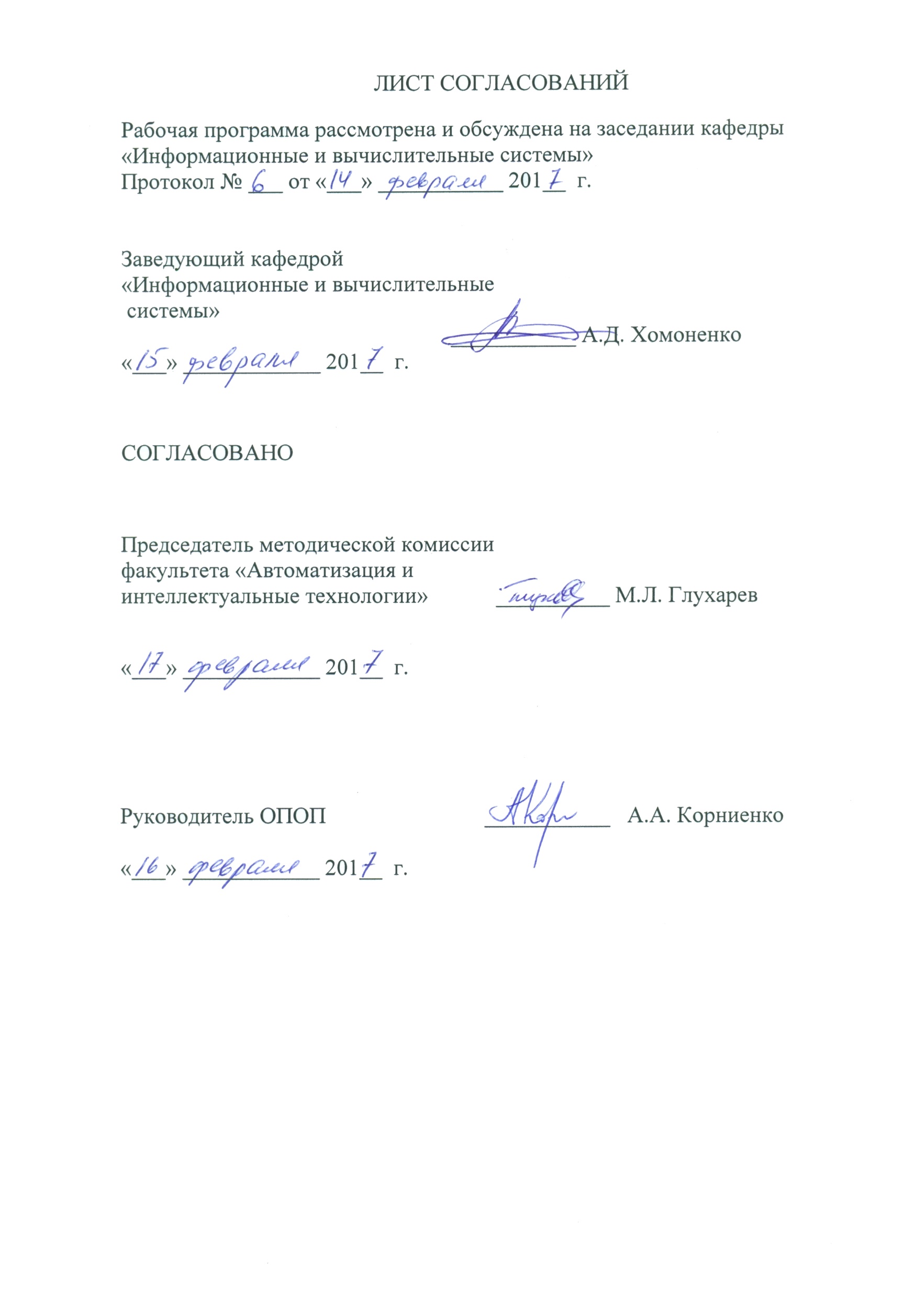 Цель и задачи дисциплины.       Рабочая программа составлена в соответствии с ФГОС ВО, утвержденным «01» декабря 2016 г., приказ № 1509 по специальности 10.05.03 «Информационная безопасность автоматизированных систем», по дисциплине «Моделирование защищенных автоматизированных систем».Целью изучения дисциплины «Моделирование защищенных автоматизированных систем» является  получение знаний о видах моделей, методах  моделирования, количественной оценки результатов моделирования информационно-вычислительных систем и языках моделирования систем.Для достижения поставленной цели решаются следующие задачи: изучение основных понятий моделирования; изучение математических схем моделирования систем; изучение имитационного моделирования систем. Перечень планируемых результатов обучения по дисциплине, соотнесенных с планируемыми результатами освоения основной образовательной программыПланируемыми результатами обучения по дисциплине являются: приобретение знаний, умений, навыков и/или опыта деятельности.В результате освоения дисциплины обучающийся должен:ЗНАТЬ:          - основные  понятия, методы  и  возможности  теории моделирования систем.УМЕТЬ:          - применять на практике методы и возможности теории моделирования систем.ВЛАДЕТЬ:         - языками имитационного моделирования систем.Приобретенные знания, умения, навыки и/или опыт деятельности, характеризующие формирование компетенций, осваиваемые в данной дисциплине, позволяют решать профессиональные задачи, приведенные в соответствующем перечне по видам профессиональной деятельности в п. 2.4 основной профессиональной образовательной программы (ОПОП).Изучение дисциплины направлено на формирование следующих профессиональных компетенций (ПК), соответствующих видам профессиональной деятельности, на которые ориентирована программа специалитета:научно-исследовательская деятельность:         - способность создавать и исследовать модели автоматизированных систем (ПК-2);          - способность проводить анализ защищенности автоматизированных систем (ПК-3);         - способность разрабатывать научно-техническую документацию, готовить научно-технические отчеты, обзоры, публикации по результатам выполненных работ (ПК-7).Область профессиональной деятельности обучающихся, освоивших данную дисциплину, приведена в п. 2.1 ОПОП.Объекты профессиональной деятельности обучающихся, освоивших данную дисциплину, приведены в п. 2.2 ОПОП.3.Место дисциплины в структуре общеобразовательной программыДисциплина «Моделирование защищенных автоматизированных систем» (Б1.В.ДВ.4.1) относится к вариативной  части и является  дисциплиной по выбору обучающегося. 4. Объем дисциплины и виды учебной работы5. Содержание и структура дисциплины5.1 Содержание дисциплины5.2. Разделы дисциплины и виды занятий6. Перечень учебно-методического обеспечения для самостоятельной работы обучающихся по дисциплине7. Фонд оценочных средств для проведения текущего контроля успеваемости и промежуточной аттестации обучающихся по дисциплинеФонд оценочных средств по дисциплине «Моделирование защищенных автоматизированных систем» является неотъемлемой частью рабочей программы и представлен отдельным документом, рассмотренным на заседании кафедры «Информационные и вычислительные системы» и утвержденным заведующим кафедрой.8. Перечень основной и дополнительной учебной литературы, нормативно-правовой документации и других изданий, необходимых для освоения дисциплины8.1 Перечень основной учебной литературы, необходимой для освоения дисциплины             1. Б.Я. Советов, С.А. Яковлев. Моделирование систем. М.: Высш. шк., 2012.-343с.             2. Б.Я. Советов, С.А. Яковлев. Моделирование систем. (Практикум) М.: Высш. шк., 2012.-295с.8.2 Перечень дополнительной учебной литературы, необходимой для освоения дисциплины             1. И.Н. Альянах. Моделирование вычислительных систем. Л.:Машиностроение, 1988.-223с.             2. С.А. Майоров. Основы теории вычислительных систем. М.: Высш.шк., 1978.-408с.             3. Ю.В. Боровских, Н.В. Грибкова. Системы и сети с очередями. Учебное пособие. ПГУПС, 1995.-142с.             4. Ю.В. Боровских, Н.В. Грибкова. Системы обслуживания. Учебное пособие. ПГУПС, 1995.-143с.             5. С.М. Ермаков, А.А. Жиглявский. Математическая теория оптимального эксперимента. М.: «Наука», 1987. -317с.8.3 Перечень нормативно-правовой документации, необходимой для освоения дисциплины   1. ГОСТ 2.105-95. ЕСКД. Общие требования к текстовым документам.8.4 Другие издания, необходимые для освоения дисциплины1. Моделирование документов [Текст]: методические указания/ 
Г. Ф. Довбуш; ПГУПС, каф. "Информ. и вычислит. системы". - Санкт-Петербург: ПГУПС, 2012. - 15 с.           2. В.Л. Дашонок, С.Г. Свистунов. Моделирование вычислительных устройств. Методические указания. ПГУПС, 2006. -19с.3. С.Г. Свистунов, В.В. Жевержеева. Язык имитационного моделирования GPSS. Методические указания ПГУПС, 1995.-39с.9. Перечень ресурсов информационно-телекоммуникационной сети «Интернет», необходимых для освоения дисциплиныЛюбые поисковые системы сети  «Интернет» 10. Методические указания для обучающихся по освоению дисциплиныПорядок изучения дисциплины следующий:Освоение разделов дисциплины производится в порядке, приведенном в разделе 5 «Содержание и структура дисциплины». Обучающийся должен освоить все разделы дисциплины с помощью учебно-методического обеспечения, приведенного в разделах 6, 8 и 9 рабочей программы. Для формирования компетенций обучающийся должен представить выполненные типовые контрольные задания или иные материалы, необходимые для оценки знаний, умений, навыков и (или) опыта деятельности, предусмотренные текущим контролем (см. фонд оценочных средств по дисциплине).По итогам текущего контроля по дисциплине, обучающийся должен пройти промежуточную аттестацию (см. фонд оценочных средств по дисциплине).11. Перечень информационных технологий, используемых при осуществлении образовательного процесса по дисциплине, включая перечень программного обеспечения и информационных справочных системПеречень информационных технологий, используемых при осуществлении образовательного процесса по дисциплине "Моделирование систем":- технические средства – персональные компьютеры, проектор; - методы обучения с использованием информационных технологий:      компьютерные практические занятия.- перечень Интернет-сервисов и электронных ресурсов:  поисковые системы, электронная почта, электронные учебные и      учебно-методические материалы.Все обучающиеся имеют доступ к электронным учебно-методическим комплексам (ЭУМК) по изучаемой дисциплине согласно персональным логинам и паролям.Каждый обучающийся обеспечен доступом к электронно-библиотечной системе (ЭБС) через сайт Научно-технической библиотеки Университета http://library.pgups.ru/, содержащей основные издания по изучаемой дисциплине.ЭБС обеспечивает возможность индивидуального доступа для каждого обучающегося из любой точки, в которой имеется доступ к сети Интернет.Кафедра «Информационные и вычислительные системы» обеспечена необходимым комплектом лицензионного программного обеспечения: Microsoft Windows 7;Microsoft Word 2010;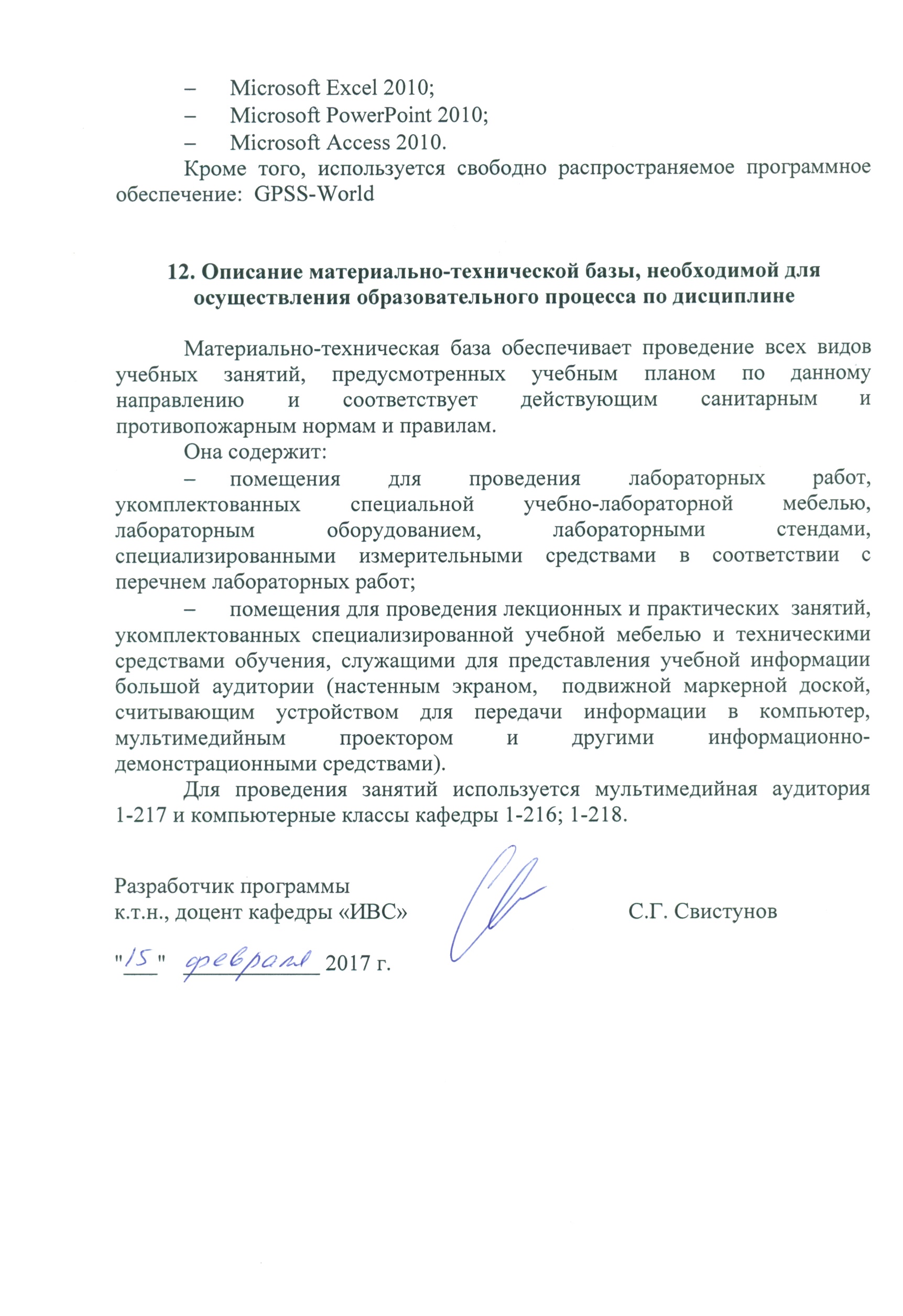 Заведующий кафедрой «Информационные и вычислительные системы»                                                                                                                                                д.т.н., профессор _______________ А.Д. Хомоненко«___» ____________ 201__ г.Заведующий кафедрой «Информационные и вычислительные системы»                                                                                                                                                д.т.н., профессор _______________ А.Д. Хомоненко«___» ____________ 201 __ г.Заведующий кафедрой «Информационные и вычислительные системы»                                                                                                                                                д.т.н., профессор _______________ А.Д. Хомоненко«___» ____________ 201 __ г.Вид учебной работыВид учебной работыВсего часовсеместрВид учебной работыВид учебной работыВсего часов7Контактная работа (по  видам учебных занятий)В том числе: - лекции (Л) - лабораторные работы (ЛР)Контактная работа (по  видам учебных занятий)В том числе: - лекции (Л) - лабораторные работы (ЛР)723636723636Самостоятельная работа  (СРС)3636Форма  контроля знаний      Зачет, КРОбщая трудоемкость час/з.е108/3108/3№п/пНаименование раздела дисциплиныСодержание раздела1231Раздел 1. Введение Общее представление о моделях и моделировании систем. Примеры моделей систем АСУ на железнодорожном транспорте. Защищенные системы.2Раздел 2. Основные понятия моделирования.Системный подход к моделированию. Общие принципы моделирования систем. Классификация видов моделирования систем.  Аналитическое и имитационное моделирование.3Раздел 3. Математические схемы моделирования систем. Основные подходы к построению математических моделей систем. Непрерывно - детерминированные модели (D-схемы). Дискретно - детерминированные модели (F-схемы). Методы описания F-схем. Дискретно – стохастические  модели (Р-схемы). Понятие о вероятностных автоматах. Непрерывно – стохастические модели (Q-схемы). Основные сведения из теории массового обслуживания. Простейший поток заявок. Сети массового обслуживания. Использование Q-схем для синтеза систем оперативной обработки информации (СОО). Критерии сбалансированности СОО. Постановка задачи синтеза СОО. Синтез СОО по заданной стоимости. Синтез СОО по заданному времени ответа. Синтез СОО по заданной стоимости на заданном множестве устройств. Синтез СОО с заданным временем ответа на заданном множестве устройств. Обобщенные модели (А-схемы). Понятие агрегата и оператора сопряжения агрегатов.4Раздел 4.Имитационное моделирование систем.Понятие о процедуре имитационного моделирования. Обобщенные алгоритмы имитационного моделирования: по принципу особых состояний и по принципу приращения модельного времени. Методы определения характеристик информационно-вычислительных систем. Статистические оценки измеряемых параметров. Метод повторных экспериментов при моделировании нестационарных систем. Методы генерации случайных величин и последовательностей.№ п/пНаименование раздела дисциплиныЛЛРСРС1Введение2222Основные понятия моделирования.1010103Математические схемы моделирования систем.1414144Имитационное моделирование систем.101010Итого363636№п/пНаименование разделаПеречень учебно-методического обеспечения1Раздел 1. Введение 1.Конспект лекций «Моделирование систем» Свистунов С.Г.2. Б.Я. Советов, С.А. Яковлев. Моделирование систем. М.: Высш. шк., 2012.-343с.3. И.Н. Альянах. Моделирование вычислительных систем. Л.:Машиностроение, 1988.-223с.4. С.А. Майоров. Основы теории вычислительных систем. М.: Высш.шк., 1978.-408с.5. Ю.В. Боровских, Н.В. Грибкова. Системы и сети с очередями. Учебное пособие. ПГУПС, 1995.-142с.6. Ю.В. Боровских, Н.В. Грибкова. Системы обслуживания. Учебное пособие. ПГУПС, 1995.143с.7. С.М. Ермаков, А.А. Жиглявский. Математическая теория оптимального эксперимента. М.: «Наука», 1987.-317с.8. С.Г. Свистунов, В.В. Жевержеева. Язык имитационного моделирования GPSS. Методические указания ПГУПС, 1995.-39с.9. В.Л. Дашонок, С.Г. Свистунов. Моделирование вычислительных устройств. Методические указания.ПГУПС, 2006.-19с.2Раздел 2. Основные понятия моделирования.1.Конспект лекций «Моделирование систем» Свистунов С.Г.2. Б.Я. Советов, С.А. Яковлев. Моделирование систем. М.: Высш. шк., 2012.-343с.3. И.Н. Альянах. Моделирование вычислительных систем. Л.:Машиностроение, 1988.-223с.4. С.А. Майоров. Основы теории вычислительных систем. М.: Высш.шк., 1978.-408с.5. Ю.В. Боровских, Н.В. Грибкова. Системы и сети с очередями. Учебное пособие. ПГУПС, 1995.-142с.6. Ю.В. Боровских, Н.В. Грибкова. Системы обслуживания. Учебное пособие. ПГУПС, 1995.143с.7. С.М. Ермаков, А.А. Жиглявский. Математическая теория оптимального эксперимента. М.: «Наука», 1987.-317с.8. С.Г. Свистунов, В.В. Жевержеева. Язык имитационного моделирования GPSS. Методические указания ПГУПС, 1995.-39с.9. В.Л. Дашонок, С.Г. Свистунов. Моделирование вычислительных устройств. Методические указания.ПГУПС, 2006.-19с.3Раздел 3. Математические схемы моделирования систем. 1.Конспект лекций «Моделирование систем» Свистунов С.Г.2. Б.Я. Советов, С.А. Яковлев. Моделирование систем. М.: Высш. шк., 2012.-343с.3. И.Н. Альянах. Моделирование вычислительных систем. Л.:Машиностроение, 1988.-223с.4. С.А. Майоров. Основы теории вычислительных систем. М.: Высш.шк., 1978.-408с.5. Ю.В. Боровских, Н.В. Грибкова. Системы и сети с очередями. Учебное пособие. ПГУПС, 1995.-142с.6. Ю.В. Боровских, Н.В. Грибкова. Системы обслуживания. Учебное пособие. ПГУПС, 1995.143с.7. С.М. Ермаков, А.А. Жиглявский. Математическая теория оптимального эксперимента. М.: «Наука», 1987.-317с.8. С.Г. Свистунов, В.В. Жевержеева. Язык имитационного моделирования GPSS. Методические указания ПГУПС, 1995.-39с.9. В.Л. Дашонок, С.Г. Свистунов. Моделирование вычислительных устройств. Методические указания.ПГУПС, 2006.-19с.